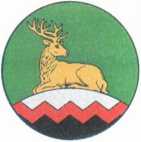 АДМИНИСТРАЦИЯ УРУС-МАРТАНОВСКОГО МУНИЦИПАЛЬНОГО РАЙОНА ХЬАЛХА-МАРТАН МУНИЦИПАЛЬНИ К1ОШТАН
АДМИНИСТРАЦИПОСТАНОВЛЕНИЕ26  03  2024 г.                                                                                		 № 29г. Урус-МартанО реорганизации муниципального унитарного предприятия«Урус-Мартановский бизнес-центр (инкубатор)»В целях оптимизации деятельности муниципальных унитарных предприятий, в соответствии с Федеральным законом от 06.10.2003 г. № 131-ФЗ «Об общих принципах организации местного самоуправления в Российской Федерации», Федеральным законом от 27.12.2019 г. № 485-ФЗ «О внесении изменений в Федеральный закон «О государственных и муниципальных унитарных предприятиях», Федеральным законом от 14.11.2002 г. № 161-ФЗ «О государственных и муниципальных унитарных предприятиях», Федеральным законом от 03.11.2006 г. № 174-ФЗ «Об автономных учреждениях», руководствуясь Уставом Урус-Мартановского муниципального района, п о с т а н о в л я ю:1. Реорганизовать муниципальное унитарное предприятие                             «Урус-Мартановский бизнес-центр (инкубатор)» (далее – МУП                              «Урус-Мартановский бизнес-центр (инкубатор)») в форме преобразования в муниципальное автономное учреждение «Урус-Мартановский бизнес-центр (инкубатор)»  (далее – МАУ «Урус-Мартановский бизнес-центр (инкубатор)»)  с передачей ему всех прав и обязанностей в полном объеме реорганизованного муниципального унитарного предприятия в отношении всех его кредиторов и дебиторов, включая обязательства, оспариваемые МУП «Урус-Мартановский бизнес-центр (инкубатор)».	2. Считать МАУ «Урус-Мартановский бизнес-центр (инкубатор)» полным правопреемником имущественных и неимущественных прав и обязанностей, обязательств по ним реорганизуемого МУП «Урус-Мартановский бизнес-центр (инкубатор)».	3. Определить, что целью создания МАУ «Урус-Мартановский бизнес-центр (инкубатор)» является обеспечение реализации полномочий органов местного самоуправления Урус-Мартановского муниципального района в сфере профессионального образования и дополнительного профессионального образования.	4. Место нахождения МАУ «Урус-Мартановский бизнес-центр (инкубатор)» установить по адресу: ЧР, Урус-Мартановский район,                                    г. Урус-Мартан, ул. С. Бадуева, д. 1А	5. Учредителем МАУ «Урус-Мартановский бизнес-центр (инкубатор)» является Урус-Мартановский муниципальный район в лице администрации Урус-Мартановского муниципального района. Полномочия собственника имущества МАУ «Урус-Мартановский бизнес-центр (инкубатор)» от имени Урус-Мартановского муниципального района осуществляет администрация Урус-Мартановского муниципального района (далее – администрация).	6. МУП «Урус-Мартановский бизнес-центр (инкубатор)» совместно с отделом имущественных и земельных отношений администрации Урус-Мартановского муниципального района разработать устав МАУ                               «Урус-Мартановский бизнес-центр (инкубатор)» в порядке,  установленном действующим законодательством.	7. Создать комиссию по реорганизации МУП «Урус-Мартановский бизнес-центр (инкубатор)» (далее – комиссия) согласно приложению № 1                       к настоящему постановлению.	8. Комиссии по результатам инвентаризации составить передаточный акт, содержащий сведения о правопреемстве по всем обязательствам в отношении всех его кредиторов и должников, включая и обязательства, оспариваемые сторонами; передаче имущества, средств и всей документации по хозяйственной деятельности, включая первичные учетные бухгалтерские документы, от МУП «Урус-Мартановский бизнес-центр (инкубатор)» к МАУ «Урус-Мартановский бизнес-центр (инкубатор)».	9. Утвердить следующий порядок проведения реорганизации МУП «Урус-Мартановский бизнес-центр (инкубатор)» в МАУ «Урус-Мартановский бизнес-центр (инкубатор)».	9.1. МУП «Урус-Мартановский бизнес-центр (инкубатор)»:	9.1.1. Уведомить о предстоящей реорганизации работников в письменной форме, в порядке, установленном действующим законодательством Российской Федерации.	9.1.2. В течение трех рабочих дней после даты принятия настоящего постановления в письменной форме сообщить в орган, осуществляющий государственную регистрацию юридических лиц, о начале процедуры реорганизации, в том числе о форме реорганизации. С приложением настоящего постановления.	9.1.3. После внесения в Единый государственный реестр юридических лиц записи о начале процедуры реорганизации дважды, с периодичностью один раз в месяц, поместить в средствах массовой информации, в которых опубликовываются данные о государственной регистрации юридических лиц, сообщение о реорганизации МУП «Урус-Мартановский бизнес-центр (инкубатор)».	9.1.4. Провести инвентаризацию обязательств с составлением списка кредиторов.	Не позднее 5 (пяти) рабочих дней с даты принятия настоящего постановления уведомить в письменной форме о реорганизации всех известных кредиторов унитарного предприятия. При этом кредиторы унитарного предприятия в течение тридцати с даты направления им уведомления или в течение тридцати дней с даты опубликования сообщения о таком решении вправе в письменной форме потребовать прекращения или досрочного исполнения соответствующих обязательств унитарного предприятия и возмещения им убытков.	Требования, заявляемые кредиторами, не влекут приостановления действий, связанных с реорганизацией МУП «Урус-Мартановский бизнес-центр (инкубатор)».	9.1.5. Совместно с администрацией произвести инвентаризацию активов и обязательств для составления передаточного акта.	9.1.6. Представить на утверждение в администрацию передаточный акт, содержащий сведения о правопреемстве по всем обязательствам в отношении всех его кредиторов и должников, включая и обязательства, оспариваемые сторонами; передаче имущества, средств и всей документации по хозяйственной деятельности, включая первичные учетные бухгалтерские документы, от МУП «Урус-Мартановский бизнес-центр (инкубатор)» к МАУ «Урус-Мартановский бизнес-центр (инкубатор)».	9.1.7. Разработать и представить на согласование и (или) утверждение в администрацию проекты штатного расписания и структуры МАУ «Урус-Мартановский бизнес-центр (инкубатор)», а также положение по оплате труда МАУ «Урус-Мартановский бизнес-центр (инкубатор)».	Обеспечить разработку и утверждение необходимых локальных актов для МАУ «Урус-Мартановский бизнес-центр (инкубатор)».	9.1.8. Не позднее, чем через месяц после размещения первого сообщения о реорганизации МУП «Урус-Мартановский бизнес-центр (инкубатор)» в средствах массовой информации, в которых опубликовываются данные о государственной регистрации юридических лиц, но не ранее размещения второго такого сообщения, представить документы для регистрации создаваемого путем реорганизации МАУ «Урус-Мартановский бизнес-центр (инкубатор)» в орган, осуществляющей государственную регистрацию юридических лиц.	9.2. При государственной регистрации МАУ «Урус-Мартановский бизнес-центр (инкубатор)» в регистрирующий орган представляются следующие документы:	а) подписанное заявителем заявление о государственной регистрации вновь возникающего юридического лица, создаваемого путем реорганизации, по форме, утвержденной уполномоченным Правительством Российской Федерации федеральным органом исполнительной власти;	б) устав МАУ «Урус-Мартановский бизнес-центр (инкубатор)» в двух экземплярах;	в) передаточный акт;	г) доказательства уведомления кредиторов в порядке, установленном пунктом 9.1.4 настоящего постановления;	д) документ об уплате государственной пошлины.	9.3. На время проведения процедуры реорганизации (с момента принятия решения и до момента завершения реорганизации) не заключать сделок, ведущих к изменению состава и стоимости основных средств.	9.4. Подготовка документов по реорганизационным процедурам и их подписание от имени МУП «Урус-Мартановский бизнес-центр (инкубатор)» поручается руководителю МУП «Урус-Мартановский бизнес-центр (инкубатор)» (Талхигову Б.А.).	9.4.1. Датой завершения реорганизации в форме преобразования будет являться дата государственной регистрации вновь возникшего МАУ «Урус-Мартановский бизнес-центр (инкубатор)».	10. Отделу имущественных и земельных отношений администрации Урус-Мартановского муниципального района, с момента государственной регистрации МАУ «Урус-Мартановский бизнес-центр (инкубатор)», внести соответствующие изменения в реестр муниципального имущества Урус-Мартановского муниципального района. 11. Завершить реорганизацию МУП «Урус-Мартановский бизнес-центр (инкубатор)» к 01.08.2024 г.12. Настоящее постановление вступает в силу со дня его подписания и подлежит размещению на официальном сайте администрации Урус-Мартановского муниципального района в информационно-телекоммуникационной сети «Интернет».13. Контроль за исполнением настоящего постановления оставляю за собой.Глава администрации 		    Ш.А. КуцаевПриложение № 1 к постановлению администрации Урус-Мартановского муниципального районаот 26.03. 2024 г. №29С О С Т А Вкомиссию по реорганизации МУП «Урус-Мартановский бизнес-центр (инкубатор)» А.М. МустаевЗаместитель Главы администрации Урус-Мартановского муниципального района, председатель комиссии;Ибрагимов М.Р.Начальник отдела имущественных и земельных отношений администрации Урус-Мартановского муниципального района, заместитель председателя комиссии;Ибрагимов Л-А.А-А.Заместитель начальника отдела кадрового и правового обеспечения администрации Урус-Мартановского муниципального района, секретарь комиссии;Члены комиссии:Члены комиссии:Д.А-Х. МусаевНачальник отдела экономического развития, инвестиционной политики и поддержки предпринимательства администрации Урус-Мартановского муниципального района;Р.Э. ИсаевНачальник отдела социальной, молодежной политики и спорта;Кадиева А.Х.Ведущий специалист отдела учета и отчетности администрации Урус-Мартановского муниципального района;Талхигов Б.А.Руководитель МУП «Урус-Мартановский бизнес-центр (инкубатор)»;Мазурова М.А.Главный бухгалтер МУП «Урус-Мартановский бизнес-центр (инкубатор)» (по согласованию);Хасанбекова З.С.Специалист по кадрам МУП «Урус-Мартановский бизнес-центр (инкубатор)» (по согласованию);